Общество с ограниченной ответственностью«РУССКИЙ БАЛЕТ»                                                                                                      Утверждаю                                                                                                                                                                                                                                                         Генеральный директор                                                                              ООО «РУССКИЙ БАЛЕТ»                                                                                     Цай Н.А. 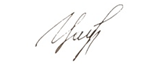                                                                               	Приказ  от 30.08.2019 № …./19                                                                                                   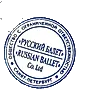 ЛОКАЛЬНЫЙ АКТ №    6Положение о режиме занятий обучающихсяструктурного образовательного подразделения «Хореографическая школа Ланде» Общества с ограниченной ответственностью«РУССКИЙ БАЛЕТ»                                  Санкт-Петербург20191.1. Настоящее Положение о режиме занятий обучающихся (далее – Положение) является локальным нормативным актом структурного образовательного подразделения «Хореографическая школа Ланде» ООО «РУССКИЙ БАЛЕТ» (далее по тексту – Школа), который устанавливает режим занятий обучающихся при осуществлении образовательной деятельности по дополнительным профессиональным программам (программам повышения квалификации и программам профессиональной переподготовки). 1.2.	Настоящее Положение разработано в соответствии с:Федеральным законом от 29.12.2012 № 273 ФЗ «Об образовании в Российской Федерации»;Приказом Минобрнауки РФ от 01.07.2013 № 499 «Об утверждении порядка организации и осуществления образовательной деятельности по дополнительным профессиональным программам»;Приказом Министерства просвещения Российской Федерации от 9 ноября 2018 г. № 196 «Об утверждении Порядка организации и осуществления образовательной деятельности по дополнительным общеобразовательным программам»;Уставом и иными локальными актами Школы.Режим занятий обучающихся2.1. В течение календарного года выделяют два периода обучения: с 10 января по 30 июня и с 1 сентября по 31 декабря.2.2. Начало и окончание обучения по программам дополнительного профессионального образования (программам повышения квалификации и программам профессиональнойпереподготовки), определяется календарным тематическим планированием, учебным планом, рабочими программами, которые утверждаются директором Школы.2.3. Для всех групп обучающихся устанавливается учебная неделя с понедельника по субботу.2.4. Дни и время занятий устанавливается гибким и соответствует расписанию занятий, утверждаемому директором Школы.2.5.	Расписание	занятий	составляется	на	весь	период	обучения	по	программамдополнительного профессионального образования (программам повышения квалификации и программам профессиональной переподготовки), дополнительным общеразвивающим программам и размещается на информационных стендах.2.6. Для аудиторных занятий по ДПО академический час установлен в размере 45 минут. Перерывы между занятиями не менее 10 минут (Постановление Главного государственного санитарного врача Российской Федерации от 4 июля 2014 г. №41 «Об утверждении СанПиН 2.4.4.3.172-14 «Санитарно-эпидемиологические требованияустройству, содержанию и организации режима работы образовательных организаций дополнительного образования детей»»).2.7. Для учащихся дошкольного возраста установлена различная продолжительность занятий в соответствии с возрастной категорией.2.7. Учебные каникулы в течение периода обучения не предусматриваются.2.8. Об изменении расписания занятий преподаватель группы или администратор Школы своевременно информирует слушателей.2.9. При необходимости во время проведения занятий обучающимся обеспечивается открытый доступ в Интернет.2.10. В Школе установлены следующие виды учебных занятий, которые используются в соответствии с особенностью программы: индивидуальные и групповые, самостоятельные работы, выполнение зачетных работ, а также другие виды учебных занятий и учебных работ, определенных учебным планом.2.11. В процессе освоения дополнительных профессиональных программ (программ повышения квалификации и программ профессиональной переподготовки) проводится итоговая аттестация.Заключительные положения3.1. Иные особенности режима занятий обучающихся в Школе устанавливаются санитарно-эпидемиологическими правилами и нормативами.3.2. Изменения и дополнения в настоящее Положение вносятся приказом директора Школы, в соответствии с действующим законодательством.